Математический КВН Цель:сплочение классного коллектива, развитие речи, кругозора учащихся;развитие навыков устного счёта, внимания, абстрактного мышления, развитие логики;повышение интереса к математике.Оборудование:для участников - эмблемы у каждой команды, ручкидля ведущего - плакаты:"Математику уже затем следует учить, что она ум в порядок приводит" (М.В.Ломоносов)."Математика дисциплинирует ум, приучает к логическому мышлению" (М.И.Калинин)."Математика - это язык, на котором говорят все точные науки". ( Н.И.Лобачевский)."Математика - царица всех наук"карточки с заданиями.Ход занятия1. Звучит фонограмма песни «Мы начинаем КВН»- Добрый день, дорогие друзья! Сегодня у нас состоится КВН, посвящённый математике - царице всех наук.Соревнуются две команды: "Эврика" и "Мыслители"Мы будем состязаться, в умении логически мыслить, применять смекалку и свои знания по математике. Будет много интересных и весёлых заданий.2. Представление команд.Команда"Эврика"!Наш девиз:Пришёл, увидел и решил!Команда "Мыслители"Наш девиз:Мы будем мыслить, убеждать,
Идя к финалу, побеждать!3. Конкурс "РАЗМИНКА".- Отгадайте, о каких цифрах идёт речь.1.Маленькая, хвостатенькая, 
Не лает, не кусает, 
А из класса в не пускает? (2).2. Если самое большое двузначное число перевернуть, то получится: (66).3.Что за цифра - акробатка?
Если на голову встанет.
Ровно на 3 меньше станет? (9).4.Два кольца, но без конца,
Если я перевернусь, 
То совсем не изменюсь. (8).4. Конкурс "ПРОЧИТАЙ НАЗВАНИЕ СТРАНЫ".- Купцы, какой страны называли цену товара, взяв друг друга за руки и нажимая на определённые суставы пальцев? Не оттуда ли пошли слова "ударить по рукам", означавшие заключавшие заключение торговой сделки? (КИТАЙ).24 : 6 + 27 : 9=732 : 8 + 36 : 4=13100 - 32 : 8 * 9=6490 - 36 : 9 + 10=9684 - 28 : 4 + 1=78- В какой стране применяли впервые "0" 1500 лет тому назад? (ИНДИЯ)24 : 6 + 27 : 9=732 : 8 + 36 : 4=13100 - 32 : 8 * 9=6490 - 36 : 9 + 10=9684 - 28 : 4 + 1=785. Конкурс для болельщиков1. Росло 4 березы. На каждой березе по 4 большие ветки. На каждой большой ветке по 4 маленькие. На каждой маленькой ветке по 4 шишки. Сколько всего шишек? (0, шишки на березах не растут)2. Одно яйцо варится 5 минут, а сколько варятся 6 яиц? (5 минут)3. На одной руке 5 пальцев, на двух руках 10 пальцев. Сколько пальцев на 10 руках? (50 пальцев)4. На одной ноге петух весит 3 кг. А сколько он весит на двух ногах? (3 кг)5. Сколько концов у одной палочки? А у двух с половиной? (6 концов)6. Горели 7 свечей, 2 погасли. Сколько свечей осталось? (2)7. Назовите все арифметические действия. (сложение, вычитание, деление, умножение)8. Ты да я, да мы с тобой. Сколько нас всего? (2)9. Шла старуха в Москву. Ей навстречу 3 старика. Сколько человек шло в Москву? (1 старуха)10. Бежала тройка лошадей. Каждая лошадь пробежала 5 км. Какое расстояние проехал кучер? (5 км)(Очки, которые заработали болельщики защитываются своей команде)6. Конкурс "СОСЧИТАЙ ТРЕУГОЛЬНИКИ".Знает даже и дошкольник,
Что такое треугольник. 
Но совсем другое дело - 
Быстро, точно и умело
Треугольники считать.
Например, в фигуре этой 
Сколько разных? Рассмотри!
Всё внимательно исследуй 
И по краю, и внутри!(12)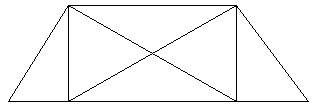 7. Конкурс КАПИТАНОВ"Семь раз отмерь, один раз отрежь".Данную фигуру нужно разрезать на две равные части так, чтобы при наложении они совпали.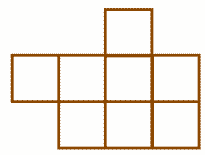 Ответ:1 вариант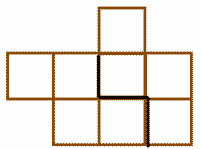 2 вариант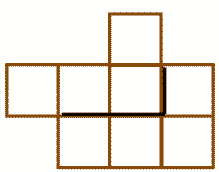 (Если капитаны не смогут выполнить задание, то могут попросить помощь у команды - тогда заработанное очко будет меньше).8. Конкурс "Математическая пословица".Решив примеры, дети зачитывают пословицу.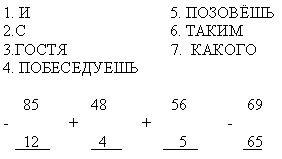 (Ответ: Какого гостя позовёшь, с таким и побеседуешь).Решив примеры, дети зачитывают пословицу.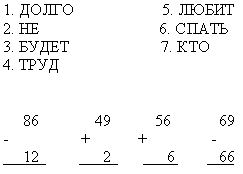 (Ответ: Кто труд любит, тот долго спать не будет)9. Задание БОЛЕЛЬЩИКАМ.Прочитать старую русскую пословицу. Выдаются карточки болельщикам.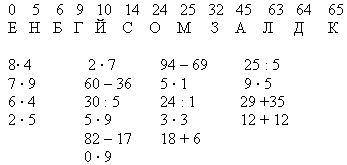 (Ответ: Злой собаке много надо)10. Конкурс "ФИЛОЛОГОВ" (домашнее задание)Участники конкурса говорят по - очереди пословицы, поговорки содержащие числа, математические термины. Побеждает та команда, которая последняя говорит пословицу или поговорку.Семеро одного не ждут.Один в поле не воин.Семь раз отмерь - один отрежь.Старый друг лучше новых двух. И т. д.11. Конкурс "НАЙДИ ОШИБКУ"Каждой команде предоставляется плакат с числами.Задание: определить числа, которые не делятся1-й команде на число "3",(Ответ: 14, 19 )2-й команде на число "4".(Ответ: 22, 18)12. Конкурс "СОБЕРИ ФИГУРУ".Каждой команде выдаётся образец фигуры и конверт с геометрическими фигурами.13. Задание БОЛЕЛЬЩИКАМ (Загадки)Я буду загадывать загадки. Первый отгадавший получает фишку - очко для своей команды.1.Он давно знакомый мой,
Каждый угол в нём прямой.
Все четыре стороны
Одинаковой длины.
Вам его представить рад.
Как зовут его? (квадрат)2.Ты на меня, ты на него,
На всех на нас он смотрит.
У нас всего, у нас всего,
У нас всего по три.Три стороны, и три угла,
И столько же вершин.
И трижды трудные дела
Мы трижды совершим.Всё в нашем городе - друзья,
Дружнее не сыскать
Мы фигур семья,
Нас каждый должен знать. (треугольник)3.Проживают в трудной книжке
Хитроумные братишки.
Десять их, но братья эти
Сосчитают всё на свете. (цифры)4.Число я - меньше десяти,
Тебе легко меня найти, 
Но если букве Я прикажешь рядом встать,
Я - все: отец, и ты, и дедушка, и мать. (7, семья.)5.Арифметический я знак,
В задачнике меня найдёшь во многих строчках.
Лишь 0 ты вставишь, зная как,
И я - географическая точка. (Плюс - полюс)Итог:Мы закончили игру,
Но праздник продолжается.
Жюри объявит нам итоги
Когда посовещается.Звучит песня "Дважды два четыре".Слово жюри.Награждение победителей команд и лучших знатоков математики.132573078648396ИНЛКПЙТВА7135143096648378ИНЛНПЙДВЯ2191214243015271982420401622321812